14th AnnualKresimir Krnjevic Research AwardATTENTION:Clinical Fellows, Post-Docs, Residents and Students Any graduate student, resident, postdoctoral fellow or clinical fellow training within the McGill University Department of Anesthesia may submit a completed manuscript that has been published or is in press, submitted or ready to be submitted for publication.DEADLINE FOR SUBMISSION:     April 29th, 2016*We do not accept second-author publications*Award will be presented during the Harold Griffith Dinner – May 18th, 2016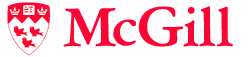 